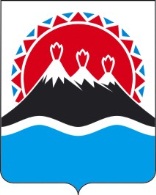 П О С Т А Н О В Л Е Н И ЕПРАВИТЕЛЬСТВА КАМЧАТСКОГО КРАЯ             г. Петропавловск-КамчатскийПРАВИТЕЛЬСТВО ПОСТАНОВЛЯЕТ:1. Внести в постановление Правительства Камчатского края от 16.11.2017 № 483-П «Об утверждении Порядка осуществления контроля за соблюдением законодательства об архивном деле в Российской Федерации на территории Камчатского края» следующие изменения:1) в наименовании слова «на территории Камчатского края» исключить;2) в части 1 слова «на территории Камчатского края» исключить;3) в приложении:а) в наименовании слова «на территории Камчатского края» исключить;б) в части 1 слова «на территории Камчатского края» исключить;2. Настоящее постановление вступает в силу через 10 дней после дня его официального опубликования.  Председатель Правительства – Первый вице-губернатор Камчатского края							    Р.С. ВасилевскийСОГЛАСОВАНО:Исп.: Широбокова Татьяна СергеевнаТел. 25-19-22Агентство записи актов гражданского состояния и архивного дела Камчатского края Пояснительная запискак проекту постановления Правительства Камчатского края «О внесении изменений в постановление Правительства Камчатского края от 16.11.2017         № 483-П «Об утверждении Порядка осуществления контроля за соблюдением законодательства об архивном деле в Российской Федерации на территории Камчатского края»Настоящий проект постановления Правительства Камчатского края разработан в целях уточнения отдельных положений постановления Правительства Камчатского края от 16.11.2017 № 483-П «Об утверждении Порядка осуществления контроля за соблюдением законодательства об архивном деле в Российской Федерации на территории Камчатского края».Проект постановления Правительства Камчатского края 10.01.2020 размещен на официальном сайте исполнительных органов государственной власти Камчатского края в сети Интернет для проведения в срок до 20.01.2019 независимой антикоррупционной экспертизы. Проведение оценки регулирующего воздействия проекта постановления Правительства Камчатского края не требуется.Реализация настоящего постановления не потребует дополнительных расходов краевого бюджета. №О внесении изменений в постановление Правительства Камчатского края от 16.11.2017            № 483-П «Об утверждении Порядка осуществления контроля за соблюдением законодательства об архивном деле в Российской Федерации на территории Камчатского края»Вице-губернатор Камчатского края – руководитель Аппарата Губернатора и Правительства Камчатского края А.Ю. ВойтовРуководитель Агентства записи актов гражданского состояния и архивного дела Камчатского краяН.А. ПольшинаНачальник Главного правового управления Губернатора и Правительства Камчатского края С.Н. Гудин